Badanie potrzeb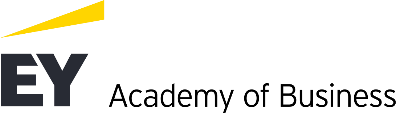 Zarządzanie Strategiczne -Warsztaty Mistrzowskie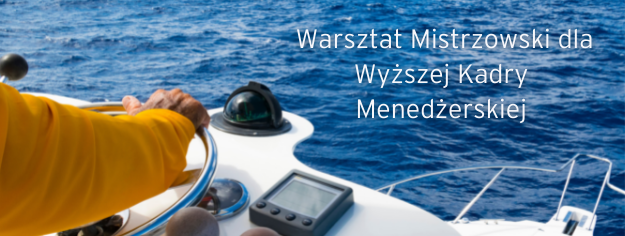 Imię i nazwisko uczestnika:Telefon kontaktowy: Proszę podaj z jakimi problemami borykasz się w swojej pracy (jeden główny i jeden dodatkowy). Zastanów się jak definiujesz problem. Możesz skorzystać z przykładów podanych poniżej. Nasz trener skontaktuje się z Tobą by dokładniej zrozumieć Twój problem przed szkoleniem.wysoka rotacja zatrudnienianiski poziom innowacyjności pracywystępowanie „osób niezastąpionych”napięcia w załodze; podział na „my” i „oni”zauważalne słabnięcie pozycji rynkowej firmyniewydolność struktury organizacyjnej (silosowość)niska efektywność lub jakość procesów biznesowychproblem z przełożeniem strategii na działania operacyjneinercja organizacyjna (trudności we wprowadzeniu zmian)wysoka/rosnąca liczba incydentów (zdarzeń zakłócających pracę)niska dyscyplina (nieprzestrzeganie zasad obowiązujących w firmie)braki w strategicznym myśleniu i działaniu kadry kierowniczej (bieżączka)niedostatek informacji zarządczej (niewiedza o tym, jak firma funkcjonuje)projekty nie dotrzymują założeń (terminu, budżetu, spodziewanych korzyści)niewłaściwe lub nieustalone relacje zarządu z udziałowcami / interesariuszamiwypalenie zawodowe (praca w godzinach nadliczbowych lub wolnych od pracy)